TỔNG CÔNG TY HÓA DẦU PETROLIMEX-CTCP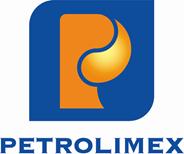 TỔNG CÔNG TY HÓA DẦU PETROLIMEX-CTCPTỔNG CÔNG TY HÓA DẦU PETROLIMEX-CTCPCỘNG HÒA XÃ HỘI CHỦ NGHĨA VIỆT NAMCỘNG HÒA XÃ HỘI CHỦ NGHĨA VIỆT NAMCỘNG HÒA XÃ HỘI CHỦ NGHĨA VIỆT NAMCỘNG HÒA XÃ HỘI CHỦ NGHĨA VIỆT NAMĐộc lập – Tự do – Hạnh phúcĐộc lập – Tự do – Hạnh phúcĐộc lập – Tự do – Hạnh phúcĐộc lập – Tự do – Hạnh phúcHà Nội, ngày 19 tháng 04 năm 2022Hà Nội, ngày 19 tháng 04 năm 2022Hà Nội, ngày 19 tháng 04 năm 2022Hà Nội, ngày 19 tháng 04 năm 2022PHƯƠNG ÁN PHÂN PHỐI LỢI NHUẬN NĂM 2021PHƯƠNG ÁN PHÂN PHỐI LỢI NHUẬN NĂM 2021PHƯƠNG ÁN PHÂN PHỐI LỢI NHUẬN NĂM 2021PHƯƠNG ÁN PHÂN PHỐI LỢI NHUẬN NĂM 2021PHƯƠNG ÁN PHÂN PHỐI LỢI NHUẬN NĂM 2021PHƯƠNG ÁN PHÂN PHỐI LỢI NHUẬN NĂM 2021PHƯƠNG ÁN PHÂN PHỐI LỢI NHUẬN NĂM 2021(Trình Đại hội cổ đông thường niên năm 2022)(Trình Đại hội cổ đông thường niên năm 2022)(Trình Đại hội cổ đông thường niên năm 2022)(Trình Đại hội cổ đông thường niên năm 2022)(Trình Đại hội cổ đông thường niên năm 2022)(Trình Đại hội cổ đông thường niên năm 2022)(Trình Đại hội cổ đông thường niên năm 2022)Kính gửi: ĐHĐCĐ thường niên 2022 Tổng Công ty Hóa dầu Petrolimex – CTCPKính gửi: ĐHĐCĐ thường niên 2022 Tổng Công ty Hóa dầu Petrolimex – CTCPKính gửi: ĐHĐCĐ thường niên 2022 Tổng Công ty Hóa dầu Petrolimex – CTCPKính gửi: ĐHĐCĐ thường niên 2022 Tổng Công ty Hóa dầu Petrolimex – CTCPKính gửi: ĐHĐCĐ thường niên 2022 Tổng Công ty Hóa dầu Petrolimex – CTCPKính gửi: ĐHĐCĐ thường niên 2022 Tổng Công ty Hóa dầu Petrolimex – CTCPKính gửi: ĐHĐCĐ thường niên 2022 Tổng Công ty Hóa dầu Petrolimex – CTCPCăn cứ  Điều lệ Tổng công ty PLC đã được Đại hội đồng cổ đông thông qua ngày 19/04/2021;Căn cứ  Điều lệ Tổng công ty PLC đã được Đại hội đồng cổ đông thông qua ngày 19/04/2021;Căn cứ  Điều lệ Tổng công ty PLC đã được Đại hội đồng cổ đông thông qua ngày 19/04/2021;Căn cứ  Điều lệ Tổng công ty PLC đã được Đại hội đồng cổ đông thông qua ngày 19/04/2021;Căn cứ  Điều lệ Tổng công ty PLC đã được Đại hội đồng cổ đông thông qua ngày 19/04/2021;Căn cứ  Điều lệ Tổng công ty PLC đã được Đại hội đồng cổ đông thông qua ngày 19/04/2021;Căn cứ  Điều lệ Tổng công ty PLC đã được Đại hội đồng cổ đông thông qua ngày 19/04/2021;HĐQT Tổng Công ty Hóa dầu Petrolimex - CTCP đã xây dựng và báo cáo ĐHĐCĐ thường niên 2022 Phương án phân phối lợi nhuận thực hiện năm 2021 của Tổng công ty PLC với nội dung cơ bản sau: HĐQT Tổng Công ty Hóa dầu Petrolimex - CTCP đã xây dựng và báo cáo ĐHĐCĐ thường niên 2022 Phương án phân phối lợi nhuận thực hiện năm 2021 của Tổng công ty PLC với nội dung cơ bản sau: HĐQT Tổng Công ty Hóa dầu Petrolimex - CTCP đã xây dựng và báo cáo ĐHĐCĐ thường niên 2022 Phương án phân phối lợi nhuận thực hiện năm 2021 của Tổng công ty PLC với nội dung cơ bản sau: HĐQT Tổng Công ty Hóa dầu Petrolimex - CTCP đã xây dựng và báo cáo ĐHĐCĐ thường niên 2022 Phương án phân phối lợi nhuận thực hiện năm 2021 của Tổng công ty PLC với nội dung cơ bản sau: HĐQT Tổng Công ty Hóa dầu Petrolimex - CTCP đã xây dựng và báo cáo ĐHĐCĐ thường niên 2022 Phương án phân phối lợi nhuận thực hiện năm 2021 của Tổng công ty PLC với nội dung cơ bản sau: HĐQT Tổng Công ty Hóa dầu Petrolimex - CTCP đã xây dựng và báo cáo ĐHĐCĐ thường niên 2022 Phương án phân phối lợi nhuận thực hiện năm 2021 của Tổng công ty PLC với nội dung cơ bản sau: HĐQT Tổng Công ty Hóa dầu Petrolimex - CTCP đã xây dựng và báo cáo ĐHĐCĐ thường niên 2022 Phương án phân phối lợi nhuận thực hiện năm 2021 của Tổng công ty PLC với nội dung cơ bản sau:  Đơn vị tính: Đồng Đơn vị tính: ĐồngTTChỉ tiêuChỉ tiêuGiá trịGiá trịGhi chúGhi chú1Lợi nhuận thực hiện 2021Lợi nhuận thực hiện 2021220.718.299.717220.718.299.7172Thuế TNDNThuế TNDN46.243.877.26246.243.877.2623Lợi nhuận sau thuế phân phốiLợi nhuận sau thuế phân phối173.496.415.886173.496.415.8864Chia cổ tứcChia cổ tức121.196.349.000121.196.349.000Chia cổ tức 15% bằng tiềnChia cổ tức 15% bằng tiền5Quỹ đầu tư phát triểnQuỹ đầu tư phát triển9.138.888.0809.138.888.0806Quỹ khen thưởng, phúc lợiQuỹ khen thưởng, phúc lợi41.796.110.73441.796.110.7347Quỹ thưởng BQL điều hành TCTQuỹ thưởng BQL điều hành TCT1.365.068.0721.365.068.072Kính đề nghị ĐHĐCĐ Tổng Công ty thông qua Phương án phân phối Lợi nhuận thực hiện năm 2021 của Tổng Công ty Hóa dầu Petrolimex - CTCP. Kính đề nghị ĐHĐCĐ Tổng Công ty thông qua Phương án phân phối Lợi nhuận thực hiện năm 2021 của Tổng Công ty Hóa dầu Petrolimex - CTCP. Kính đề nghị ĐHĐCĐ Tổng Công ty thông qua Phương án phân phối Lợi nhuận thực hiện năm 2021 của Tổng Công ty Hóa dầu Petrolimex - CTCP. Kính đề nghị ĐHĐCĐ Tổng Công ty thông qua Phương án phân phối Lợi nhuận thực hiện năm 2021 của Tổng Công ty Hóa dầu Petrolimex - CTCP. Kính đề nghị ĐHĐCĐ Tổng Công ty thông qua Phương án phân phối Lợi nhuận thực hiện năm 2021 của Tổng Công ty Hóa dầu Petrolimex - CTCP. Kính đề nghị ĐHĐCĐ Tổng Công ty thông qua Phương án phân phối Lợi nhuận thực hiện năm 2021 của Tổng Công ty Hóa dầu Petrolimex - CTCP. Kính đề nghị ĐHĐCĐ Tổng Công ty thông qua Phương án phân phối Lợi nhuận thực hiện năm 2021 của Tổng Công ty Hóa dầu Petrolimex - CTCP.                 TM. HỘI ĐỒNG QUẢN TRỊ                TM. HỘI ĐỒNG QUẢN TRỊ                TM. HỘI ĐỒNG QUẢN TRỊ                TM. HỘI ĐỒNG QUẢN TRỊ